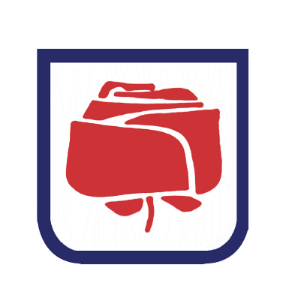 MESTNA OBČINA NOVA GORICAPRORAČUN ZA LETO 2023SPLOŠNI DEL – OBRAZLOŽITEV				Februar, 2023KAZALOI. SPLOŠNI DEL	4A. BILANCA PRIHODKOV IN ODHODKOV	-2.185.000 €	44 ODHODKI IN DRUGI IZDATKI	65.735.036 €	440 TEKOČI ODHODKI	13.510.793 €	441 TEKOČI TRANSFERI	17.839.243 €	542 INVESTICIJSKI ODHODKI	32.865.202 €	743 INVESTICIJSKI TRANSFERI	1.519.798 €	77 PRIHODKI IN DRUGI PREJEMKI	63.550.036 €	770 DAVČNI PRIHODKI	25.736.444 €	871 NEDAVČNI PRIHODKI	19.789.899 €	1072 KAPITALSKI PRIHODKI	2.439.808 €	1273 PREJETE DONACIJE	4.450 €	1274 TRANSFERNI PRIHODKI	15.014.076 €	1278 PREJETA SREDSTVA IZ EVROPSKE UNIJE	565.359 €	14B. RAČUN FINANČNIH TERJATEV IN NALOŽB	-395.000 €	154 ODHODKI IN DRUGI IZDATKI	395.000 €	1544 DANA POSOJILA IN POVEČANJE KAPITALSKIH DELEŽEV	395.000 €	15C. RAČUN FINANCIRANJA	1.400.000 €	155 RAČUN FINANCIRANJA	7.200.000 €	1550 ZADOLŽEVANJE	4.300.000 €	1555 ODPLAČILA DOLGA	2.900.000 €	15I. SPLOŠNI DELA. BILANCA PRIHODKOV IN ODHODKOV	-2.185.000 €4 ODHODKI IN DRUGI IZDATKI	65.735.036 €Obrazložitev kontaPredlog proračuna v letu 2023 predvideva odhodke v višini 65,735 mio EUR. Struktura planiranih odhodkov je naslednja:40 TEKOČI ODHODKI	13.510.793 €400 PLAČE IN DRUGI IZDATKI ZAPOSLENIM	3.694.339 €Obrazložitev kontaSredstva so namenjena za izplačilo plač, regresa za letni dopust, delovno uspešnost, nadurno delo, povračila in nadomestila ter druge izdatke (jubilejne nagrade, odpravnine) županu in podžupanom, zaposlenim v občinski upravi, zaposlenim v medobčinski upravi ter eni redno zaposleni referentki na krajevni skupnosti Nova Gorica. Višina sredstev je predvidena na podlagi trenutno znanih izhodišč. Poleg tega so vključeni tudi izdatki za plače, ki se realizirajo direktno na projektih (SAFE CITIES, Vzpostavljanje povezanega kolesarskega omrežja Nove Gorice, Waste design 2.0., Lodge, Evropska prestolnica kulture, URBINAT).401 PRISPEVKI DELODAJALCEV ZA SOCIALNO VARNOST	545.058 €Obrazložitev kontaPodskupina vključuje zakonsko določene prispevke, ki se obračunavajo od izplačanih plač po trenutno veljavnih stopnjah ter premije kolektivnega dodatnega pokojninskega zavarovanja za zgoraj navedene zaposlene osebe. Vrednost predvidena v proračunu je ocenjena glede na predvideno število zaposlenih.402 IZDATKI ZA BLAGO IN STORITVE	8.565.740 €Obrazložitev kontaIzdatki so namenjeni  delovanju vseh organov občine in ožjih delov občine, kamor spadajo župan, občinska uprava, mestni svet, nadzorni odbor, skupna medobčinska uprava in krajevne skupnosti. Načrtovani znesek sestavljajo vsi odhodki za blago in storitve, ki so načrtovani po posameznih proračunskih postavkah v okviru posebnega dela proračuna in zajemajo stroške pisarniškega in splošnega materiala in storitev, energije, vode, komunalnih storitev in komunikacije, prevoznih stroškov in storitev, izdatkov za službena potovanja, tekoče vzdrževanje, poslovne najemnine in zakupnine, kazni in odškodnine ter druge operativne odhodke. Med druge operativne odhodke so všteta plačila avtorskih honorarjev, plačila po podjemnih pogodbah, plačila za sejnine udeležencem odborov, plačila za delo preko študentskega servisa, izdatki za strokovna izobraževanje, stroški plačilnega prometa, članarine ter sodni stroški in storitve odvetnikov in notarjev. Med izdatke za blago in storitve se poleg navedenih vključujejo tudi odhodki, ki nastajajo pri pripravi in izvajanju različnih projektov, plačilo javne razsvetljave, tekoče vzdrževanje objektov, ki je v pristojnosti občine oz. krajevnih skupnosti, opravljanje lokalne gospodarske javne službe urejanja in čiščenja javnih površin mestnih in primestnih naselij, sofinanciranje in organizacija prireditev in praznovanj, promocijsko gradivo in turistična promocija, izvajanje programa zaščite živali ter druge podobne storitve. Skupna vrednost predvidenih izdatkov za blago in storitve je seštevek ocen porabe na posameznih postavkah v posebnem delu proračuna. S sprejetim amandmajem se sredstva zmanjšujejo za 30 tisoč EUR, zaradi predvidenih manjših stroškov za izvajanje koncesije za vzdrževanje občinskih javnih cest izven mesta in primestnih naselij.403 PLAČILO DOMAČIH OBRESTI	500.000 €Obrazložitev kontaSredstva so namenjena servisiranju javnega dolga in sicer odplačevanju obresti za že najete in predvidene dolgoročne kredite. V manjšem obsegu so predvidena tudi sredstva za odplačevanje obresti za likvidnostni kredit.409 REZERVE	205.656 €Obrazložitev kontaPodskupina kontov rezerve vključuje planirana sredstva splošne proračunske rezervacije, ki se skladno z 42. členom Zakona o javnih financah uporabljajo za nepredvidene namene, za katere v proračunu niso zagotovljena sredstva, ali za namene, za katere se med letom izkaže, da niso zagotovljena sredstva v zadostnem obsegu, ker jih pri pripravi proračuna ni bilo mogoče načrtovati. Sredstva splošne proračunske rezervacije ne smejo presegati 2 % prihodkov iz bilance prihodkov in odhodkov in so načrtovana v višini 100.000 EUR. Sredstva v višini 14,3 tisoč EUR so se, v obdobju začasnega financiranja do priprave proračuna, na podlagi sklepa župana o prerazporeditvah med proračunskimi postavkami prenesla na postavko, kamor so po vsebini sodila.Poleg tega so vključena tudi sredstva proračunske rezerve, ki predstavlja proračunski sklad in se uporablja za financiranje izdatkov za odpravo posledic naravnih in drugih elementarnih nesreč. V rezervni sklad se mesečno izločajo sredstva iz proračuna do višine določene v odloku, ki ne sme presegati višine 1,5 % vseh prejemkov proračuna. V letu 2023 je proračunska rezerva z odlokom določena višini 120.000 EUR.41 TEKOČI TRANSFERI	17.839.243 €410 SUBVENCIJE	569.924 €Obrazložitev kontaPodskupina kontov vključuje subvencije, ki predstavljajo nepovratna sredstva in se dodeljujejo javnim podjetjem, ki opravljajo obvezne občinske gospodarske službe ter privatnim podjetjem in zasebnikom, kot podporo podjetniškemu sektorju za pospeševanje in razvoj malega gospodarstva. Sredstva v višini 450 tisoč EUR so namenjena za plačilo subvencije za zagotavljanje brezplačnega avtobusnega mestnega prevoza in za delovanje mednarodne avtobusne linije na relaciji Nova Gorica - Gorica. Sredstva v višini 116 tisoč EUR so namenjena sofinanciranju nalog podpornih institucij za podporo gospodarstvu ter spodbujanju in izvajanju programov namenjenih podpori in razvoju visoko tehnološkega gospodarstva na območju občine. Preostala sredstva pa so namenjena pokrivanju subvencije za mesece december 2022, in sicer za subvencijo cene GJS - vodooskrba ter za subvencijo cene omrežnine obvezne javne službe vodooskrbe ter odvajanja in čiščenja komunalne odpadne in padavinske odpadne vode v MONG.S sprejetim amandmajem se sredstva zmanjšujejo za 30 tisoč EUR, ker se ocenjuje, da bo v sklopu nove državne koncesije za izvajanje medkrajevnega prometa možno pridobiti sofinanciranje za pokrivanje dela stroška izvajanja mestne linije na relaciji Nova Gorica-Šempeter pri Gorici.411 TRANSFERI POSAMEZNIKOM IN GOSPODINJSTVOM	7.800.820 €Obrazložitev kontaTransferni odhodki so namenjeni za tekočo porabo posameznikov in gospodinjstev, kot dodatek k družinskim prejemkom oz. delno ali popolno plačilo obveznosti posameznikov oz. gospodinjstev. Sem spadajo denarna pomoč ob rojstvu otroka, regresiranje prevozov šolskih otrok, regresiranje oskrbe v domovih, subvencioniranje stanarin, plačilo razlike med prispevki staršev in polno ceno vrtcev ter drugi transferi posameznikom in gospodinjstvom. Med druge transfere sodijo zagotavljanje oskrbe s pitno vodo v sušnih mesecih, subvencioniranje izgradnje malih komunalnih čistilnih naprav na območjih izven predvidene gradnje kanalizacije, izvajanje programa pomoči na domu, sofinanciranje programa javnih del, pogrebni stroški, regresiranje socialno šibkih ter zagotavljanje brezplačnih prevozov za starejše. Planirani znesek predstavlja seštevek vseh tovrstnih odhodkov, ki so načrtovani v okviru posebnega dela proračuna na posameznih proračunskih postavkah.S sprejetim amandmajem se sredstva povečujejo za 30 tisoč EUR za denarne socialne pomoči, in sicer zaradi materialne ogroženosti socialno najšibkejših, kot posledica dviga cen, do katerih je prišlo v zadnjem času.412 TRANSFERI NEPRIDOBITNIM ORGANIZACIJAM IN USTANOVAM	1.174.808 €Obrazložitev kontaNeprofitne organizacije in ustanove, med katerimi prevladujejo društva in klubi, delujejo s ciljem zagotavljanja storitev splošnega in skupnega pomena v občini in ne doseganja dobička. Sredstva upravičenci pridobivajo praviloma preko javnih razpisov oz. na podlagi neposrednih pogodb, če je tako določeno s posebnim zakonom. Delujejo na področju kulture, športa, izobraževanja, mladinske dejavnosti, sociale, zaščite in reševanja, turizma in podobno. Planirani znesek predstavlja seštevek vseh tovrstnih odhodkov, ki so načrtovani v okviru posebnega dela proračuna na posameznih proračunskih postavkah.413 DRUGI TEKOČI DOMAČI TRANSFERI	8.293.691 €Obrazložitev kontaV podskupino kontov so vključeni tekoči transferi v javne sklade (Stanovanjski sklad Mestne občine Nova Gorica, Javni sklad malega gospodarstva Goriške, Javni sklad za kulturne dejavnosti). Pretežni del pa predstavljajo transferi v javne zavode za financiranje plač, prispevkov in drugih izdatkov zaposlenim, ter izdatkov za blago in storitve javnim zavodom s področja kulture, športa, mladinske dejavnosti, izobraževanja, turizma in požarne varnosti. Planirani znesek predstavlja seštevek vseh tovrstnih odhodkov, ki so načrtovani v okviru posebnega dela proračuna na posameznih proračunskih postavkah.42 INVESTICIJSKI ODHODKI	32.865.202 €420 NAKUP IN GRADNJA OSNOVNIH SREDSTEV	32.865.202 €Obrazložitev kontaPodskupina zajema plačila namenjena za nakup zgradb in prostorov, prevoznih sredstev, nakup opreme in drugih osnovnih sredstev, novogradnje, rekonstrukcije in adaptacije, investicijsko vzdrževanje in obnove, nakup zemljišč, nakup programske opreme ter izdelavo projektne dokumentacije, opravljanje nadzora in investicijskega inženiringa za točno določene investicije. Investicijski odhodki predstavljajo povečanje realnega premoženja lokalne skupnosti, namenjajo pa se za vlaganja na področju cestnega prometa, komunalne dejavnosti, nakupe zemljišč, nakupe in investicijsko vzdrževanje objektov (poslovnih, športnih, objektov za potrebe izobraževanja, zaščite in reševanja,...), nakup strojne in programske opreme. Skupna višina investicijskih odhodkov je seštevek tovrstnih odhodkov investicij navedenih v posebnem delu proračuna.43 INVESTICIJSKI TRANSFERI	1.519.798 €431 INVESTICIJSKI TRANSFERI PRAVNIM IN FIZIČNIM OSEBAM, KI NISO PRORAČUNSKI UPORABNIKI	742.500 €Obrazložitev kontaVključujejo investicijske transfere neprofitnim organizacijam in ustanovam, privatnim podjetjem ter posameznikom in zasebnikom. Namenjeni so za zagotavljanje objektov in opreme za sistem zaščite in reševanja, za program požarnega sklada, spodbudam za urejanje zemljišč, pospeševanje in razvoj kmetijstva, finančnim spodbudam za razvoj podjetništva ter za sofinanciranje obnove nepremične kulturne dediščine. Planirani znesek predstavlja seštevek vseh tovrstnih odhodkov, ki so načrtovani v okviru posebnega dela proračuna na posameznih proračunskih postavkah.S sprejetim amandmajem se sredstva povečujejo za 30 tisoč EUR, zaradi predvidenega večjega povpraševanja po sofinanciranju obnove nepremične kulturne dediščine.432 INVESTICIJSKI TRANSFERI  PRORAČUNSKIM UPORABNIKOM	777.298 €Obrazložitev kontaVključujejo investicijske transfere javnim zavodom, med katerimi prevladujejo zavodi s področja družbenih dejavnosti, v primerih ko le-ti sami izvajajo investicijska vlaganja. Namenjena so plačilu investicijskih odhodkov prejemnikov sredstev za nakup in gradnjo osnovnih sredstev, obnove, investicijsko vzdrževanje objektov in opreme, nabavo nove opreme in drugih osnovnih sredstev. Planirani znesek predstavlja seštevek vseh tovrstnih odhodkov, ki so načrtovani v okviru posebnega dela proračuna na posameznih proračunskih postavkah.7 PRIHODKI IN DRUGI PREJEMKI	63.550.036 €Obrazložitev kontaPredlog proračuna v letu 2023 predvideva prihodke v višini 63,550 mio EUR. Struktura planiranih prihodkov je naslednja:70 DAVČNI PRIHODKI	25.736.444 €700 DAVKI NA DOHODEK IN DOBIČEK	20.872.644 €Obrazložitev kontaDohodnina je edini davek, znotraj omenjene podskupine kontov,  ki pripada občini, kot to določa 6. člen Zakona o financiranju občin (ZFO-1A), ki tudi natančno določa način in postopek izračuna. Za določitev višine prihodka občine iz naslova dohodnine se najprej določijo naloge, ki jih mora občina opravljati na podlagi zakonov in se upoštevajo pri ugotavljanju primerne porabe občine. Nadalje se določi znesek povprečnine, to je na prebivalca v državi ugotovljen primeren obseg sredstev za financiranje z zakonom določenih nalog občine, kar določi državni zbor z zakonom, ki ureja izvrševanje državnega proračuna. Na podlagi povprečnine izračuna ministrstvo, pristojno za finance, primerno porabo občine in obseg sredstev, ki je potreben za financiranje primerne porabe posamezne občine za določeno proračunsko leto. Le-ta je osnova za določitev višine prihodka iz naslova dohodnine, s katero mora ministrstvo pristojno za finance seznaniti občine do 15. oktobra tekočega leta za prihodnje leto. Za leto 2023 je prihodek iz naslova dohodnine, na podlagi povprečnine, ki je določena v višini 700 EUR, predviden v višini 20,873 mio EUR in predstavlja 32,8 % vseh predvidenih prihodkov.703 DAVKI OD PREMOŽENJA	4.010.800 €Obrazložitev kontaV to skupino davkov sodijo davki na uporabo, lastništvo ali prodajo premoženja (premičnin in nepremičnin) in se zaračunavajo bodisi v določenih časovnih intervalih, v enkratnem znesku ali ob prenosu lastništva. Sem sodijo tudi davki na spremembo lastništva nad premoženjem zaradi dedovanja, daril in drugih transakcij. V skupnem predstavljajo tovrstni prihodki 6,3 % vseh predvidenih proračunskih prihodkov. Največji delež predstavljajo davki na nepremičnine, med katerimi je najvišje nadomestilo za uporabo stavbnega zemljišča in sicer kar 72,3 % vseh davkov od premoženja. Višina tovrstnih prihodkov je v proračunu ocenjena ob upoštevanju indeksacije točke in glede na razpoložljive podatke o odmeri nadomestila. Znesek nadomestila NUSZ za pravne osebe je planiran v višini 1,885 mio EUR, za fizične osebe pa 1,015 mio EUR. Prihodki iz tega naslova so v letu 2023 višji zaradi uskladitve višine točke z inflacijo.  Med davke na nepremičnine sodi tudi davek od premoženja od stavb od fizičnih oseb in davek od premoženja od prostora za počitek in rekreacijo, ki je predviden v višini 179 tisoč EUR.Druga vrsta v skupini davkov na premoženje so davki na premičnine, ki po vsebini predstavlja davek na vodna plovila in se plačuje za plovila daljša od petih metrov vpisana v ustrezne evidence, katerih lastniki so rezidenti Republike Slovenije in za plovila, ki izpolnjujejo tehnične pogoje za vpis v evidence, vendar vanje niso vpisana, ker so registrirana v tujini, njihovi lastniki pa so rezidenti Republike Slovenije. Davek je uveden na podlagi Zakona o davku na vodna plovila. Ocenjena vrednost v proračunu v višini 8 tisoč EUR je načrtovana glede na realizacijo v preteklih letih.Naslednji prihodek podskupine predstavlja davek na dediščine in darila, ki ga fizične osebe plačujejo takrat, ko od pravne ali fizične osebe prejmejo premoženje v obliki dediščine ali darila, ki se ne štejejo za dohodek po zakonu, ki ureja dohodnino. Predmet obdavčitve je tudi premoženje, ki ga pravna oseba prejme od fizične ali pravne osebe kot darilo ali dediščino in se ravno tako ne šteje za dohodek po zakonu, ki ureja davek od dohodkov pravnih oseb. Kot premoženje se štejejo nepremičnine, premičnine (tudi vrednostni papirji in denar) ter premoženjske in druge stvarne pravice. Področje ureja Zakon o davku na dediščine in darila. Vrednost v proračunu je načrtovana v višini 300 tisoč EUR, glede na preteklo realizacijo tovrstnih prihodkov.Zadnji med davki na premoženje je davek na promet nepremičnin, ki ga prodajalec plača ob odtujitvi nepremičnine in pripada občini, v kateri nepremičnina stoji. Poleg prodaje, pri kateri gre za prenos lastninske pravice na nepremičnini se za promet šteje tudi zamenjava ene nepremičnine za drugo, finančni najem nepremičnine ter prenos lastninske pravice v posebnih primerih, ki jih določa Zakon o davku na promet nepremičnin. Vrednost v proračunu je, glede na večletno povprečje realizacije tovrstnih prihodkov, načrtovana v višini 620 tisoč EUR.704 DOMAČI DAVKI NA BLAGO IN STORITVE	853.000 €Obrazložitev kontaDomači davki na blago in storitve predstavljajo 1,3 % vseh predvidenih proračunskih prihodkov.Prvi med njimi  je davek na posebne storitve oziroma davek na dobitke od iger na srečo, ki se plačuje od vsakega dobitka, pridobljenega pri klasičnih igrah na srečo in sicer v višini 15%  od davčne osnove, ki je enaka vrednosti pridobljenega dobitka (tudi če je dobitek stvar, storitev ali pravica). Zavezanec za plačilo davka je dobitnik, plačnik pa prireditelj igre na srečo. Davek je prihodek občine, v kateri ima davčni zavezanec stalno oz. začasno prebivališče, če dobitnik ne biva v državi pa pripada davek občini, v kateri ima sedež prireditelj oz. izplačevalec dobitka. Področje ureja Zakona o davku na dobitke pri klasičnih igrah na srečo. Ocenjena vrednost v višini 20 tisoč EUR je predvidena glede na večletno povprečje realizacije tovrstnih prihodkov.Naslednja vrsta domačih davkov so drugi davki na uporabo blaga in storitev, ki zajemajo več virov. Okoljska dajatev za onesnaževanje okolja zaradi odvajanja odpadnih voda predstavlja glavni vir v podskupini, obračunava pa se na podlagi seštevka enot obremenitve doseženih z odvajanjem odpadne vode. Dajatev se obračuna v določenem znesku na enoto obremenitve, znesek okoljske dajatve na enoto pa določi vlada s sklepom. Zavezanec za plačilo okoljske dajatve je pravna ali fizična oseba, ki zaradi izvajanja svoje dejavnosti oz. kot uporabnik določenega objekta povzroča onesnaževanje okolja z industrijsko oz. komunalno odpadno vodo. Prejemnik okoljske dajatve je občina, v kateri zavezanec odvaja odpadno vodo. Načrtovani znesek v višini 375 tisoč EUR je ocenjen na podlagi podatkov s strani VIK.Turistično takso na podlagi Zakona o spodbujanju razvoja turizma  in Odloka o turistični taksi v Mestni občini Nova Gorica zaračunavajo pravne in fizične osebe gostom, za nudene storitev prenočevanja in predstavlja v celoti prihodek občinskega proračuna. Višina načrtovanih sredstev je na podlagi trenda rasti v zadnjem obdobju načrtovana v višini 320 tisoč EUR.Prihodek od občinskih taks, ki jih plačujejo pravne in fizične osebe ureja Odlok o občinskih taksah in se zaračunava za oglaševanje na javnih mestih in parkiranje na javnih površinah (avto-taksi postajališča). Omenjeni prihodek v višini 11 tisoč EUR je ocenjen glede na realizacijo preteklih let.Pristojbina za vzdrževanje gozdnih cest se plačuje na podlagi Zakona o gozdovih, zavezanci zanjo pa so lastniki gozdov. Na podlagi Uredbe o pristojbini za vzdrževanje gozdnih cest se nato del zbranih sredstev razdeli med občine, ki v sodelovanju z Zavodom za gozdove Slovenije poskrbijo za izvedbo potrebnih vzdrževalnih del. Prihodek je planiran v višini 127 tisoč EUR.71 NEDAVČNI PRIHODKI	19.789.899 €710 UDELEŽBA NA DOBIČKU IN DOHODKI OD PREMOŽENJA	9.165.372 €Obrazložitev kontaPrihodki podskupine predstavljajo 14,4 % vseh predvidenih proračunskih prihodkov. Največji delež podskupine predstavljajo prihodki od premoženja, ki so predvideni v višini 9,136 mio EUR. Znotraj njih predstavljajo najpomembnejši vir prihodki od podeljenih koncesij, ki so predvideni v višini 4,458 mio EUR. Glavnino tega predstavlja prihodek iz naslova koncesijskih dajatev od posebnih iger na srečo, ki je planiran v višini 4,300 mio EUR in predstavlja 47,1 % vseh prihodkov od premoženja. Sledijo prihodki od najemnin za infrastrukturo dano v najem izvajalcem gospodarskih javnih služb, prihodkov od najema zemljišč in drugih najemnin, ki so ocenjeni na 4,123 mio EUR. Prihodki od najemnin za poslovne prostore in stanovanja so predvideni v višini 495 tisoč EUR.  Manjši del prihodkov predstavljajo prihodki za dodeljene služnostne pravice, ki so planirani v višini 58,5 tisoč EUR. Drugo vrsto prihodkov znotraj podskupine predstavljajo prihodki od obresti, ki so predvideni v manjšem obsegu in so ocenjeni izkustveno na podlagi podatkov o realizaciji iz preteklih let.711 TAKSE IN PRISTOJBINE	33.000 €Obrazložitev kontaPodskupina kontov zajema prihodke od upravnih taks, plačanih pri organih občine, ki občinam pripadajo na podlagi Zakona o upravnih taksah in se plačujejo za tiste dokumente in dejanja, ki jih določa taksna tarifa prej omenjenega zakona. Zavezanec za plačevanje je tisti, ki s svojo vlogo uvede upravni postopek oziroma na katerega zahtevo se opravijo dejanja ali izdajo dokumenti, predvideni v taksni tarifi. Takse, ki sicer predstavljajo zelo majhen delež v strukturi proračunskih prihodkov, so na podlagi realizacije preteklih let planirane v višini 33 tisoč EUR. Od skupnega zneska znašajo upravne takse 31 tisoč EUR ter upravne takse s področja prometa in zvez 2 tisoč EUR.712 GLOBE IN DRUGE DENARNE KAZNI	51.000 €Obrazložitev kontaV podskupini kontov predstavljajo pretežni del prihodka globe za prekrške, ki jih izrekajo občinski redarji kot pooblaščene uradne osebe, skladno z Zakonom o prekrških. Predvidene so v višini 30 tisoč EUR, kar pa v skupni bilanci prihodkov predstavlja zelo nizek delež.Preostali del predvidenih prihodkov izhaja iz naslova nadomestila za degradacijo in uzurpacijo prostora. Le-ta predstavlja plačilo zaradi nedovoljenega posega v prostor, ki ga je dolžan plačati investitor oziroma lastnik nedovoljene gradnje, če tega ni mogoče ugotoviti pa lastnik zemljišča, na katerem je takšna gradnja oziroma objekt. Sredstva iz vplačanih nadomestil za degradacijo in uzurpacijo prostora, so v višini 50% prihodek proračuna tiste občine, na katere območju je nedovoljena gradnja, in v višini 50% prihodek državnega proračuna. Prihodki v višini 21 tisoč EUR so bili ocenjeni na osnovi upoštevanja realizacije v preteklih letih.713 PRIHODKI OD PRODAJE BLAGA IN STORITEV	539.610 €Obrazložitev kontaPredviden prihodek podskupine v višini 539,6 tisoč EUR vključuje ocenjena proračunska sredstva in lastne prihodke vseh krajevnih skupnosti iz omenjenega naslova.Največ prihodkov podskupine predstavlja povračilo funkcionalnih stroškov, ki jih na podlagi prefakturiranja plačujejo najemniki v občinski stavbi. Preostala predvidena sredstva predstavljajo povračila stroškov za priznane služnosti, zaračunavanje stroškov cenitev, prostorskih informacij, razpisnih dokumentacij ter podobno in so planirana glede na realizacijo v preteklih letih. V podskupini prihodkov so planirana tudi nakazila sosednjih občin za sofinanciranje rednega vzdrževanja odlagališča CERO Nova Gorica v zapiranju v višini 240 tisoč EUR.714 DRUGI NEDAVČNI PRIHODKI	10.000.917 €Obrazložitev kontaDrugi nedavčni prihodki vključujejo več vrst prihodkov in predstavljajo 50,5 % vseh predvidenih nedavčnih prihodkov. Najpomembnejši med njimi je prihodek od komunalnega prispevka. Zakon o prostorskem načrtovanju določa, da je komunalni prispevek namenski vir, ki se lahko porablja samo za namen gradnje komunalne opreme. V proračunu je ocenjen na 2,541 mio EUR. Mednje je vključen tudi prihodek iz naslova ureditve pogodbenega razmerja v zvezi z majskimi poljanami v višini 761 tisoč EUR, kar se odraža tudi na odhodkovni strani ter komunalni prispevek v zvezi z zemljišči PEC Kromberk, ki je ocenjen na 750 tisoč EUR. Višina preostalega načrtovanega zneska pa je ocenjena na podlagi predvidenih novogradenj zasebnih graditeljev.Preostali del podskupine predstavljajo drugi nedavčni in drugi izredni nedavčni prihodki. Znotraj slednjih so predvidena sredstva Zdravstvenega doma Nova Gorica za namen novogradnje novega zdravstvenega doma v višini 6,480 mio EUR. Predviden je tudi prihodek iz naslova pogodbene kazni v zvezi z izgradnjo vrtca Grgar v višini 372 tisoč EUR, prihodek iz naslova prevoza otrok katerih pot v šolo je ogrožena zaradi velikih zveri v višini 85 tisoč EUR ter drugi presežki javnih zavodov v zvezi z urejanjem objekta »Nova KBM«V manjšem obsegu so predvideni še prihodki iz stečajnih mas, morebitna povračila stroškov sodnih postopkov, prejeta sredstva po zapuščinskih obravnavah, kjer občina nastopa kot stranka v postopku in podobno. Predvideni prihodki so ocenjeni na podlagi realizacije v preteklih letih.72 KAPITALSKI PRIHODKI	2.439.808 €722 PRIHODKI OD PRODAJE ZEMLJIŠČ  IN NEOPREDMETENIH SREDSTEV	2.439.808 €Obrazložitev kontaNačrtovani prihodek vključuje sredstva, pridobljena s prodajo kmetijskih in stavbnih zemljišč, opredeljenih v Letnem načrtu razpolaganja s stvarnim premoženjem Mestne občine Nova Gorica v letu 2023. Višina prihodkov je ocenjena na podlagi informativnih vrednosti posameznih zemljišč. Prodaja za posamično zemljišče se bo izvedla na podlagi dejanskih cenitev zemljišč. Za leto 2023 je planirana tudi prodaja zemljišč v bodoči industrijski coni v Kromberku v višini 1,212 mio EUR.73 PREJETE DONACIJE	4.450 €730 PREJETE DONACIJE IZ DOMAČIH VIROV	4.450 €Obrazložitev kontaPrejete donacije iz domačih virov predstavljajo nepovratna plačila ter prostovoljna nakazila sredstev prejeta na podlagi sporazumov, pogodb in programu koriščenja teh sredstev za namene, za katere se ta sredstva dodelijo. Predvidena sredstva predstavljajo lastna sredstva krajevnih skupnosti, ki jih le-te pridobivajo v pretežni meri za organizacijo krajevnih prireditev, praznovanj ter izdajo časopisov.74 TRANSFERNI PRIHODKI	15.014.076 €740 TRANSFERNI PRIHODKI IZ DRUGIH JAVNOFINAČNIH INSTITUCIJ	7.028.134 €Obrazložitev kontaTransferni prihodki iz drugih javnofinančnih institucij so v proračunu predvideni v višini 7,028 mio EUR.Iz državnega proračuna za investicije (konto 740001) so predvideni prihodki, v višini 4,811 mio EUR, za naslednje investicijeza požarno takso v višini 200 tisoč EUR,za vzpostavljanje povezanega kolesarskega omrežja Nove Gorice v višini 360,5 tisoč EUR,za odvajanje in čiščenje odpadne vode v porečju Soče - Aglomeracija Kromberk v višini 376,4 tisoč EUR,za ukrep trajnostne mobilnosti JPP v višini 93 tisoč EUR,za prehod na sonaravno prehrano v višini 7,9 tisoč EUR,za širitev sistema izposoje koles GO2GO v višini 42,4 tisoč EURza izvajanje komasacijskih postopkov v višini 47,6 tisoč EUR,za izgradnjo poslovno-ekonomske cone Nova Gorica - Kromberk v višini 228,4 tisoč EUR,za investicijo v Zdravstveni dom Nova Gorica v višini 2,796 mio EUR,za revitalizacijo šolskega kareja s prenovo objekta osnovne šole v višini 469,8 tisoč EUR,za revitalizacijo Rafutskega parka z ureditvijo dostopa v višini 188,4 tisoč EUR.Sredstva iz državnega proračuna za tekočo porabo (konto 740004) so predvidena v višini 350 tisoč EUR:MKGP - vzdrževanje gozdnih poti - 125 tisoč EUR,MKGP – sredstva iz koncesnine državnih gozdov – 155 tisoč EUR,MJU - sofinanciranje Skupne občinske uprave – 70 tisoč EUR.Na podlagi 15.a člena Zakona o financiranju občin so iz državnega proračuna predvidena sredstva za uravnoteženje razvitosti občin (konto 740019) v višini 1,536 mio EUR.Planirana sredstva iz občinskih proračunov za tekočo porabo (konto 740100) predstavljajo nakazilo Občin Brda in Ajdovščina na podlagi refundacije deleža za kritje stroškov za Skupno občinsko upravo v višini 192 tisoč EUR. Predvidena so tudi sredstva iz javnih skladov za investicije (konto 740301), ki predstavljajo nakazilo Eko sklada in sicer:za projekt Povezovalne kolesarske poti v solkanskem športnem parku v višini 139,9 tisoč EUR.741 PREJETA SREDSTVA IZ DRŽAVNEGA PRORAČUNA IZ SREDSTEV PRORAČUNA EVROPSKE UNIJE IN IZ DRUGIH DRŽAV	7.985.942 €Obrazložitev kontaPrejeta sredstva iz državnega proračuna iz sredstev proračuna Evropske unije in iz drugih držav so v proračunu predvidena v višini 7,986 mio EUR.Znotraj podskupine so planirana sredstva iz državnega proračuna iz sredstev proračuna EU za izvajanje skupne kmetijske in ribiške politike (podkonto 7411) v višini 262,5 tisoč EUR za naslednje namene: LAS – Hiša aleksandrink v višini 53,9 tisoč EUR,LAS – konjeniške poti v višini 12,3 tisoč EUR,LAS – Razvoj novih potencialov v vinogradništvu in enoturizmu spodnje Vipavske doline – ENOTOUR 2 v višini 16,1 tisoč EUR za MONG in 5,6 tisoč EUR za KS Branik,Prehod za sonaravno prehrano v višini 31,7 tisoč EUR,Izvajanje komasacijskih postopkov v višini 142,9 tisoč EUR.Sredstva iz državnega proračuna iz sredstev proračuna EU iz strukturnih skladov (podkonto 7412) so predvidena v višini 5,350 mio EUR za naslednje namene:projekt Vipava v višini 215 tisoč EUR, projekt Vzpostavljanje povezanega kolesarskega omrežja Nove Gorice v višini 1,442 mio EUR,ukrep trajnostne mobilnosti JPP v višini 527 tisoč EUR,projekt Izgradnje poslovno-ekonomske cone Nova Gorica - Kromberk v višini 533 tisoč EUR,projekt revitalizacije šolskega kareja s prenovo objekta osnovne šole v višini 1,879 mio EUR,projekt revitalizacije Rafutskega parka z ureditvijo dostopa v višini 754 tisoč EUR.Sredstva iz državnega proračuna iz sredstev proračuna EU iz kohezijskih skladov (podkonto 7413) so predvidena v višini 2,373 mio EUR za naslednje namene:odvajanje in čiščenje odpadne vode v porečju Soče – Aglomeracija Kromberk v višini 2,133 mio EUR,širitev sistema izposoje koles GO2GO v višini 240,6 tisoč EUR.78 PREJETA SREDSTVA IZ EVROPSKE UNIJE	565.359 €787 PREJETA SREDSTVA OD DRUGIH EVROPSKIH INSTITUCIJ	565.359 €Obrazložitev kontaV okviru podskupine so planirani prihodki, ki se ne nakazujejo preko državnega proračuna, ampak jih na podlagi odobrenih projektov direktno nakazujejo projektni partnerji.Predvidena so sredstva v višini 565,3 tisoč EUR za naslednje projekte:SAFE CITIES v višini 26,3 tisoč EUR,Waste design 2.0. v višini 8,3 tisoč EUR,Walk of peace v višini 134,7 tisoč EUR,CHIMERA v višini 39,6 tisoč EUR,LODGE v višini 15,8 tisoč EUR,K.U.S.A. – vzpostavitev in zagon Centra za kulturo sadja Kojsko v višini 11,7 tisoč EUR,Evropska prestolnica kulture v višini 300 tisoč EUR,URBACT III – Thriving Streets v višini 23,1 tisoč EUR,FARO v višini 5,8 tisoč EUR.B. RAČUN FINANČNIH TERJATEV IN NALOŽB	-395.000 €4 ODHODKI IN DRUGI IZDATKI	395.000 €44 DANA POSOJILA IN POVEČANJE KAPITALSKIH DELEŽEV	395.000 €443 POVEČANJE NAMENSKEGA PREMOŽENJA V JAVNIH SKLADIH IN DRUGIH PRAVNIH OSEBAH, KI IMAJO PREMOŽENJE V SVOJI LASTI	395.000 €Obrazložitev kontaPredvidena sredstva so v celoti namenjena povečanju namenskega premoženja Stanovanjskega sklada Mestne občine Nova Gorica za investicijo na Erjavčevi ulici – projekt »Hiša dobre volje«.C. RAČUN FINANCIRANJA	1.400.000 €5 RAČUN FINANCIRANJA	7.200.000 €50 ZADOLŽEVANJE	4.300.000 €500 DOMAČE ZADOLŽEVANJE	4.300.000 €Obrazložitev kontaV predlogu proračuna je predvideno zadolževanje v višini 4.300.000 EUR pri domačih poslovnih bankah.55 ODPLAČILA DOLGA	2.900.000 €550 ODPLAČILA DOMAČEGA DOLGA	2.900.000 €Obrazložitev kontaPredvidena sredstva so namenjena za odplačevanje obstoječih dolgoročnih kreditov pri poslovnih bankah skladno z veljavnimi amortizacijskimi načrti in obroki posojil, najetih pri državnem proračunu v letih 2016, 2019 in 2020 ter ocenjena vrednost za kredit, ki bo predvidoma najet v letu 2023.